Городской округ город Дивногорск Красноярского края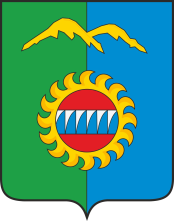 Дивногорский городской Совет  депутатовР Е Ш Е Н И Е___.___.2024 				г. Дивногорск 			№  43-___-_____НПАО внесении  изменений в  решение Дивногорского городскогоСовета  депутатов от  20 декабря  2023 г. №  42 – 252 – НПА  «О бюджете  города  Дивногорска на 2024 год и  плановый период 2025-2026 годов»  	Руководствуясь статьями 9, 21 и 187 Бюджетного кодекса РФ и статьёй 26 Устава городского округа город Дивногорск Красноярского края, Дивногорский  городской  Совет  депутатов РЕШИЛ:	1. Внести в решение Дивногорского городского Совета депутатов от 20 декабря 2023г. №43 – 25 – ГС «О бюджете города Дивногорска на 2024 год и плановый период 2025-2026 годов» следующие изменения:	1.1. Статью 1 изложить в следующей редакции:«1. Утвердить основные характеристики бюджета города Дивногорска на 2024 год:1) прогнозируемый общий объем доходов бюджета города Дивногорска в сумме 1 526 654,7 тыс. рублей;2) общий объем расходов бюджета города Дивногорска в сумме 1 659 845,1 тыс. рублей;3) профицит бюджета города Дивногорска в сумме 133 190,4 тыс. рублей;4) источники внутреннего финансирования дефицита бюджета города Дивногорска в сумме 133 190,4 тыс. рублей согласно приложению 1 к настоящему решению.2. Утвердить основные характеристики бюджета города Дивногорска на 2025 год и на 2026 год:1) прогнозируемый общий объем доходов бюджета города Дивногорска на 2025 год в сумме 1 407 780,5 тыс. рублей и на 2026 год в сумме 1 440 975,1 тыс. рублей;2) общий объем расходов бюджета города Дивногорска на 2025 год в сумме 1 407 780,5 тыс. рублей, в том числе условно утвержденные расходы в сумме 113 085,9 тыс. рублей, и на 2026 год в сумме 1 440 975,1 тыс. рублей, в том числе условно утвержденные расходы в сумме 135 366,9 тыс. рублей;3) дефицит бюджета города Дивногорска на 2025 год в сумме 0,0 тыс. рублей и на 2026 год в сумме 0,0 тыс. рублей;4) источники внутреннего финансирования дефицита бюджета города Дивногорска на 2025 год в сумме  0,0 тыс. рублей и на 2026 год в сумме 0,0 тыс. рублей согласно приложению 2 к настоящему решению.».	1.2. В статье 1 приложения 1 и 2 изложить в новой  редакции согласно приложениям 1 и 2 к настоящему решению.	1.3. В статье 3 приложения 3 и 4 изложить в новой  редакции согласно приложениям 3 и 4 к настоящему решению.	1.4. В статье 4 приложения 5, 6, 7, 8 и 9 изложить в новой редакции согласно приложениям 5, 6, 7,  8 и 9 к настоящему решению.	1.5. В статье 15 слова «на 2024 год в сумме 5 000,0 тыс. рублей» заменить на слова «на 2024 год в сумме 10 933,8 тыс. рублей».	2. Настоящее решение вступает в силу в день, следующий за днем его опубликования в газете «Огни Енисея», и подлежит размещению в информационно-телекоммуникационной сети Интернета на официальном сайте администрации города Дивногорска.Председательгородского Совета депутатов                                      ________________Ю. И. МурашовГлава города                                                                          _____________________С.И.Егоров